Cornell Notes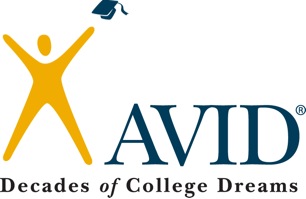 Topic/Objective:Topic/Objective:Name:Cornell NotesSource:Source:Class/Period:Cornell NotesWeb address: http://Web address: http://Date:Questions:Questions:Notes:Notes:Summary:Summary:Summary:Summary: